 DIOCESAN BOARD OF FINANCE LTD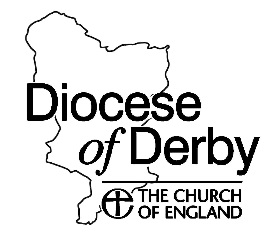  CHURCH HOUSEFULL STREETDE1 3DRCharity No. 249767STANDING ORDER FORMTO:	The Manager…………………………………Bank PLC	Branch Address ………………………………………………..	…………………………………………………………...............	……………………………………Post Code…………………..        Account to be debited		Account No……………………….Sort Code………………....	Account Name…………………………………………………..	Authorised	Signatories……………………………………………………….Please pay £ …………………………………………. (amount in words:                                                                                          ) to commence on 20th January 2021 and thereafter on the same day monthly for a total of 12 payments expiring with the December payment to:Account to be credited:	Bank:	National Westminster Bank Plc.  	St Peter’s Street Branch	58 St Peter’s Street, .   DE1 1XL	Account Name: 		Account No:	85463418	Sort Code:	60-12-01	Reference:		(6 digit)Please send this copy to your Bank. DERBY DIOCESAN BOARD OF FINANCE LTD CHURCH HOUSEFULL STREETDE1 3DRCharity No. 249767STANDING ORDER FORMTO:	The Manager…………………………………Bank PLC	Branch Address ………………………………………………..	…………………………………………………………...............	……………………………………Post Code…………………..        Account to be debited	Account No……………………….Sort Code………………....	Account Name…………………………………………………..	Authorised	Signatories……………………………………………………….Please pay £ …………………………………………. (amount in words:                                                                                         ) to commence on 20th January 2021 and thereafter on the same day monthly for a total of` 12 payments expiring with the December payment to:Account to be credited:	Bank:	National Westminster Bank Plc.  	St Peter’s Street Branch	58 St Peter’s Street, .   DE1 1XL	Account Name: 		Account No:	85463418	Sort Code:	60-12-01	Reference:		(6 digit)	Please return this copy, when completed to Church House – address above or by email to : finance@derby.anglican.org